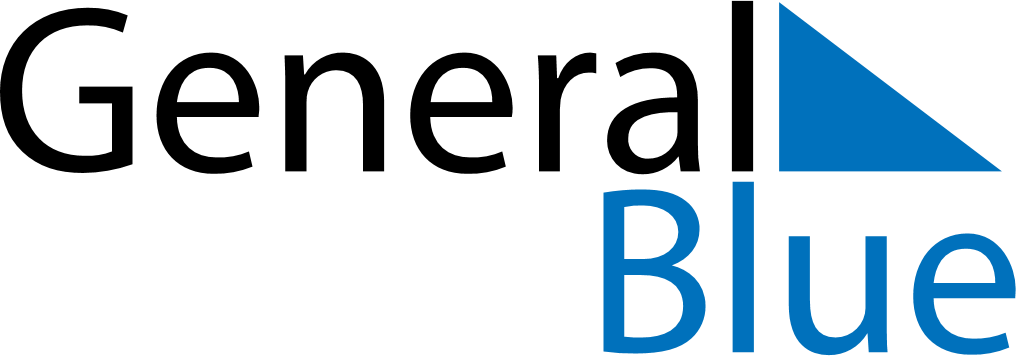 May 2024May 2024May 2024May 2024May 2024May 2024Le Crotoy, FranceLe Crotoy, FranceLe Crotoy, FranceLe Crotoy, FranceLe Crotoy, FranceLe Crotoy, FranceSunday Monday Tuesday Wednesday Thursday Friday Saturday 1 2 3 4 Sunrise: 6:28 AM Sunset: 9:12 PM Daylight: 14 hours and 43 minutes. Sunrise: 6:27 AM Sunset: 9:13 PM Daylight: 14 hours and 46 minutes. Sunrise: 6:25 AM Sunset: 9:15 PM Daylight: 14 hours and 50 minutes. Sunrise: 6:23 AM Sunset: 9:16 PM Daylight: 14 hours and 53 minutes. 5 6 7 8 9 10 11 Sunrise: 6:21 AM Sunset: 9:18 PM Daylight: 14 hours and 56 minutes. Sunrise: 6:20 AM Sunset: 9:19 PM Daylight: 14 hours and 59 minutes. Sunrise: 6:18 AM Sunset: 9:21 PM Daylight: 15 hours and 2 minutes. Sunrise: 6:17 AM Sunset: 9:23 PM Daylight: 15 hours and 5 minutes. Sunrise: 6:15 AM Sunset: 9:24 PM Daylight: 15 hours and 9 minutes. Sunrise: 6:13 AM Sunset: 9:25 PM Daylight: 15 hours and 12 minutes. Sunrise: 6:12 AM Sunset: 9:27 PM Daylight: 15 hours and 15 minutes. 12 13 14 15 16 17 18 Sunrise: 6:10 AM Sunset: 9:28 PM Daylight: 15 hours and 18 minutes. Sunrise: 6:09 AM Sunset: 9:30 PM Daylight: 15 hours and 21 minutes. Sunrise: 6:07 AM Sunset: 9:31 PM Daylight: 15 hours and 23 minutes. Sunrise: 6:06 AM Sunset: 9:33 PM Daylight: 15 hours and 26 minutes. Sunrise: 6:05 AM Sunset: 9:34 PM Daylight: 15 hours and 29 minutes. Sunrise: 6:03 AM Sunset: 9:36 PM Daylight: 15 hours and 32 minutes. Sunrise: 6:02 AM Sunset: 9:37 PM Daylight: 15 hours and 35 minutes. 19 20 21 22 23 24 25 Sunrise: 6:01 AM Sunset: 9:38 PM Daylight: 15 hours and 37 minutes. Sunrise: 5:59 AM Sunset: 9:40 PM Daylight: 15 hours and 40 minutes. Sunrise: 5:58 AM Sunset: 9:41 PM Daylight: 15 hours and 42 minutes. Sunrise: 5:57 AM Sunset: 9:42 PM Daylight: 15 hours and 45 minutes. Sunrise: 5:56 AM Sunset: 9:44 PM Daylight: 15 hours and 47 minutes. Sunrise: 5:55 AM Sunset: 9:45 PM Daylight: 15 hours and 49 minutes. Sunrise: 5:54 AM Sunset: 9:46 PM Daylight: 15 hours and 52 minutes. 26 27 28 29 30 31 Sunrise: 5:53 AM Sunset: 9:47 PM Daylight: 15 hours and 54 minutes. Sunrise: 5:52 AM Sunset: 9:49 PM Daylight: 15 hours and 56 minutes. Sunrise: 5:51 AM Sunset: 9:50 PM Daylight: 15 hours and 58 minutes. Sunrise: 5:50 AM Sunset: 9:51 PM Daylight: 16 hours and 0 minutes. Sunrise: 5:49 AM Sunset: 9:52 PM Daylight: 16 hours and 2 minutes. Sunrise: 5:48 AM Sunset: 9:53 PM Daylight: 16 hours and 4 minutes. 